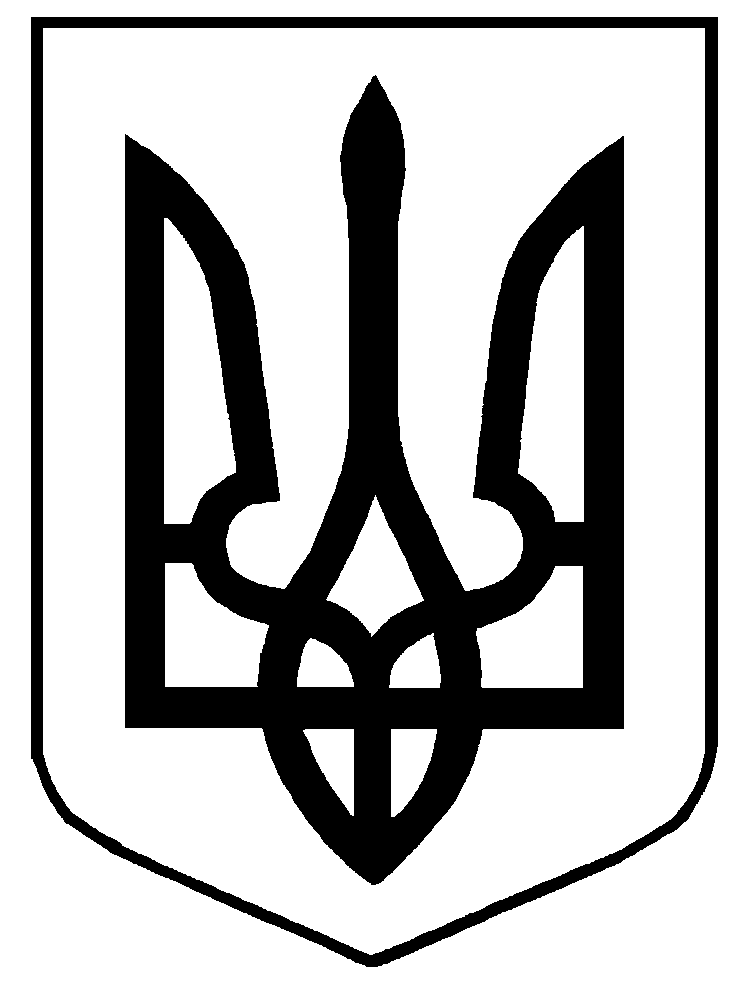 Міністерство освіти і науки УкраїниЗАТВЕРДЖЕНОНаказ Міністерства освіти і науки України                                                                                 від 03.11.2020 р. № 1360Стандарт професійної(професійно-технічної) освітиСП(ПТ)О   5122.С.10.86 -2020                                                                                                                    (позначення стандарту)Професія:				Кухар дитячого харчуванняКод: 					5122Професійна кваліфікація:кухар дитячого харчування 5-го розрядуВидання офіційнеКиїв – 2020Інформація про робочу групуРозробникиЛіщішин М. В. – директор Вищого професійного училища № 92 м. Сєвєродонецька.Кудря К. М. – заступник директора з навчально-виробничої роботи Вищого професійного училища № 92 м. Сєвєродонецька.Липчанська Л. І. – методист Вищого професійного училища № 92
м. Сєвєродонецька.Михайловська Н. В. – викладач спеціальних дисциплін Вищого професійного училища № 92 м. Сєвєродонецька.Нікончук Л. Я. – старший майстер Вищого професійного училища № 92 м.  Сєвєродонецька.Зінчук О. Ф. – майстер виробничого навчання Золотівського професійного ліцею.Трощило Т. К. – майстер виробничого навчання Вищого професійного училища № 92 м. Сєвєродонецька.Кривунченко Н. І. – викладач спеціальних дисциплін Рубіжанського професійного хіміко-технологічного ліцею.Сімова Л. Г. – методист навчально-методичного центру професійно-технічної освіти у Луганській області.Волкова Є. І. – методист навчально-методичного центру професійно-технічної освіти у Луганській області.Голосна Л. В. – завідувачка комунальним підприємством «Багатопрофільна лікарня» м. Сєвєродонецьк.КонсультантКравець Ю. І. – державний експерт експертної групи з питань змісту та забезпечення якості освіти директорату професійної освіти Міністерства освіти і науки України.Літературний редакторЧіхладзе Л М. – методист навчально-методичного центру професійно-технічної освіти у Луганській області.Технічний редакторПідгайко С. В. – методист навчально-методичного центру професійно-технічної освіти у Луганській області.Керівник робочої групиАртюшенко В. І. – директор навчально-методичного центру професійно-технічної освіти у Луганській області.Загальні положенняСтандарт професійної (професійно-технічної) освіти (далі – СП(ПТ)О) 
з професії 5122 «Кухар дитячого харчування» розроблено відповідно до:законів України «Про освіту», «Про професійну (професійно-технічну) освіту», «Про повну загальну середню освіту», «Про професійний розвиток працівників», «Про організації роботодавців, їх об’єднання, права і гарантії  їх  діяльності»;Положення про Міністерство освіти і науки України, затвердженого постановою Кабінету Міністрів України від 16 жовтня 2014 р. № 630;кваліфікаційної характеристики професії «Кухар дитячого харчування» Довідника кваліфікаційних характеристик професій працівників, випуск
№ 65 «Торгівля та громадське харчування», затвердженого наказом Міністерства зовнішніх економічних зв’язків і торгівлі України
від 30 листопада 1999 р. № 918;Рамкової програми ЄС щодо оновлених ключових компетентностей для навчання протягом життя, схваленої Європейським парламентом і Радою Європейського Союзу 17 січня 2018 року.інших нормативно-правових актів.СП(ПТ)О) є обов'язковим для виконання усіма закладами професійної (професійно-технічної) освіти, підприємствами, установами та організаціями, незалежно від їх підпорядкування та форми власності, що здійснюють (або забезпечують) підготовку, підвищення кваліфікації кваліфікованих робітників.Стандарт професійної (професійно-технічної) освіти містить:титульну сторінку;інформацію про робочу групу з розроблення СП(ПТ)О;загальні положення щодо реалізації СП(ПТ)О;сферу професійної діяльності випускника;загальнопрофесійний навчальний блок, що містить перелік загальнопрофесійних і ключових компетентностей та їх зміст;перелік навчальних модулів та професійних компетентностей для кваліфікації;вимоги до професійної кваліфікації;вимоги до освітнього, освітньо-кваліфікаційного рівня, професійної кваліфікації вступника;типовий навчальний план для кваліфікації;перелік основних засобів навчання.Загальні вимоги щодо реалізації СП(ПТ)ОПідготовка кваліфікованих робітників за професією 5122 «Кухар дитячого харчування» включає первинну професійну підготовку, підвищення кваліфікації. Підготовка за професією ґрунтується на компетентнісному підході та структурується за модульним принципом.Навчальний модуль – логічно завершена складова СП(ПТ)О, що формується на основі кваліфікаційної характеристики, містить навчальний матеріал, необхідний для набуття професійних, загальнопрофесійних і ключових компетентностей з урахуванням потреб роботодавців, сучасних технологій, новітніх матеріалів.Структура навчального модуля включає перелік компетентностей та їх зміст. Засвоєння навчального модуля може підтверджуватися відповідним документом (сертифікат/посвідчення/свідоцтво), що видається закладом професійної (професійно-технічної) освіти, підприємством, установою чи організацією, незалежно від їх підпорядкування та форми власності, які здійснюють підготовку кваліфікованих робітників.СП(ПТ)О визначає три групи компетентностей: загальнопрофесійні, ключові та професійні.Загальнопрофесійні компетентності – знання та уміння, що є загальними для цієї професії.Ключові компетентності – загальні здібності й уміння (психологічні, когнітивні, соціально-особистісні, інформаційні, комунікативні тощо), що дають змогу особі розуміти ситуацію, досягати успіху в особистісному і професійному житті, набувати соціальної самостійності та забезпечують ефективну професійну й міжособистісну взаємодію.Загальнопрофесійні та ключові компетентності набуваються у логічній послідовності впродовж строку освітньої програми та можуть розвиватися у процесі навчання протягом усього життя шляхом формального, неформального та інформального навчання.Професійна компетентність – здатність особи в межах визначених повноважень застосовувати спеціальні знання, уміння та навички, виявляти відповідні моральні та ділові якості для належного виконання встановлених завдань і обов’язків, навчання, професійного та особистісного розвитку.Професійні компетентності дають особі змогу виконувати трудові функції, швидко адаптуватися до змін у професійній діяльності та є складовими професійної кваліфікації.Тривалість професійної підготовки встановлюється відповідно до освітньої програми в залежності від виду підготовки та визначається робочим навчальним планом.Навчальний час здобувача освіти визначається обліковими одиницями часу, передбаченого для виконання освітніх програм закладів професійної (професійно-технічної) освіти.Навчальний (робочий) час здобувача освіти в період проходження виробничої практики встановлюється залежно від режиму роботи підприємства, установи, організації згідно з законодавством.Професійно-практична підготовка здійснюється в навчальних майстернях, лабораторіях, навчально-виробничих дільницях та безпосередньо на робочих місцях підприємств, установ, організацій.Типовий навчальний план підготовки кваліфікованих робітників за професійною кваліфікацією включає розподіл навчального навантаження між загальнопрофесійною, професійно-теоретичною та професійно-практичною підготовкою; консультації; кваліфікаційну атестацію. У типовому навчальному плані визначено загальну кількість годин для оволодіння професійною кваліфікацією та розподіл годин між навчальними модулями. Години, відведені на консультації, враховуються в загальному фонді навчального часу.Робочі навчальні програми підготовки кваліфікованих робітників для професійної кваліфікації розробляються самостійно закладами професійної (професійно-технічної) освіти, підприємствами, установами та організаціями, що здійснюють підготовку (підвищення кваліфікації) кваліфікованих робітників.Робочі навчальні плани та програми для підготовки кваліфікованих робітників розробляються закладами професійної (професійно-технічної) освіти за погодженням із роботодавцями та органами управління освітою на основі СП(ПТ)О.Робочі навчальні плани підготовки кваліфікованих робітників визначають графік освітнього процесу, навчальні предмети, їх погодинний розподіл та співвідношення між загальнопрофесійною, професійно-теоретичною та професійно-практичною підготовкою.Робочі навчальні програми для підготовки кваліфікованих робітників визначають зміст навчальних предметів відповідно до компетентностей та тематичний погодинний розподіл відповідно до робочих навчальних планів.Перелік основних засобів навчання за  професійною кваліфікацією розроблено відповідно до потреб роботодавців, сучасних технологій та матеріалів.За результатами здобуття  професійної кваліфікації проводиться державна кваліфікаційна атестація, що передбачає оцінювання набутих компетентностей та визначається параметрами: «знає – не знає»; «уміє – не вміє». Поточне оцінювання проводиться відповідно до чинних нормативно-правових актів.Заклади професійної (професійно-технічної) освіти організовують та здійснюють поточний, тематичний, проміжний і вихідний контроль знань, умінь та навичок здобувачів освіти, їх кваліфікаційну атестацію. Представники роботодавців, їх організацій та об’єднань можуть долучатися до тематичного, вихідного контролю знань, умінь та навичок здобувачів освіти та безпосередньо беруть участь у кваліфікаційній атестації.Після завершення навчання кожен здобувач освіти повинен уміти самостійно виконувати всі роботи, передбачені кваліфікаційною характеристикою, технологічними умовами і нормами, встановленими у галузі.Навчання з охорони праці проводиться відповідно до вимог чинних нормативно-правових актів з питань охорони праці. При складанні робочих навчальних планів та програм необхідно врахувати, що при первинній професійній підготовці на вивчення предмета «Охорона праці» потрібно виділити не менше 30 годин навчального часу, а при підвищенні кваліфікації та перепідготовці – не менше 15 годин (п. 2.3. Типового положення про порядок проведення навчання і перевірки знань з питань охорони праці, затвердженого наказом Державного комітету України з нагляду за охороною праці від 26 січня 2005 р. № 15, зареєстрованого в Міністерстві юстиції України 15  лютого 2005 р. за № 231/10511).Питання з охорони праці, що стосуються технологічного виконання робіт, застосування матеріалів, обладнання чи інструментів включаються до робочих навчальних програм з предметів спецтехнологій та матеріалознавства.До самостійного виконання робіт здобувачі освіти допускаються лише після навчання й перевірки знань з охорони праці.Кваліфікаційна пробна робота проводиться за рахунок часу, відведеного на виробничу практику. Перелік кваліфікаційних пробних робіт розробляється закладами професійної (професійно-технічної) освіти, підприємствами, установами та організаціями відповідно до вимог кваліфікаційної характеристики, потреб роботодавців галузі, сучасних технологій та новітніх матеріалів.Критерії кваліфікаційної атестації випускників розробляються закладом освіти разом з роботодавцями і ґрунтуються на компетентнісному підході відповідно до вимог кваліфікаційної характеристики, потреб роботодавців галузі, сучасних технологій та новітніх матеріалів і погоджуються з регіональними органами освіти.Присвоєння кваліфікації проводиться державною кваліфікаційною комісією відповідно до Положення про порядок кваліфікаційної атестації та присвоєння кваліфікації особам, які здобувають професійно-технічну освіту, що затверджене спільним наказом Міністерства праці та соціальної політики України і Міністерства освіти України від 31 грудня 1998 р. № 201/469, зареєстровано в Міністерстві юстиції України 1 березня 1999 р. за
№ 124/3417.Здобувачу освіти, який при первинній професійній підготовці опанував відповідну освітню програму й успішно пройшов кваліфікаційну атестацію, присвоюється освітньо-кваліфікаційний рівень «кваліфікований робітник» та видається диплом кваліфікованого робітника державного зразка.Особі, яка при підвищенні кваліфікації опанувала освітню програму за кваліфікацією кухаря дитячого харчування 5-го розряду та успішно пройшла кваліфікаційну атестацію, видається свідоцтво про підвищення професійної кваліфікації.Сфера професійної діяльностіКВЕД ДК 009:2010:Секція С - Переробна промисловість.Розділ 10 - Виробництво харчових продуктів.Група 10.8 - Виробництво інших харчових продуктів.Клас 10.86 - Виробництво дитячого харчування та дієтичних харчових продуктів.Загальнопрофесійний блокПерелік та зміст загальнопрофесійних і ключових компетентностейПрофесійна кваліфікація: кухар дитячого харчування 5-го розрядуПерелік навчальних модулів та професійних компетентностейВимоги до професійної кваліфікації: кухар дитячого харчування 
5-го розряду1. Кваліфікаційна характеристикаЗавдання та обов’язки. Складає замовлення та отримує від матеріально відповідальної особи необхідні продовольчі товари, напівфабрикати та сировину за кількістю та якістю, забезпечує їх зберігання для подальшого виготовляння страв та виробів. Складає меню страв. Використовує сезонні продукти, овочі, фрукти, зелень, молоко та молокопродукти. Здійснює первинне механічне та теплове кулінарне оброблення продуктів. Виготовляє для дітей різного віку відповідно до їх фізіологічних особливостей, правил раціонального та лікувально-профілактичного харчування гарячі і холодні супи, соуси; страви і гарніри з овочів та грибів, страви і гарніри з круп, бобових та макаронних виробів, страви з м'яса та м'ясних продуктів; страви з птиці, дичини і кролика; страви з риби та нерибних морепродуктів; страви з яєць, молока і сиру; холодні страви і закуски; солодкі страви; гарячі і холодні напої; страви і гарніри з борошна та кулінарні вироби; кондитерські вироби; страви, збагачені вітамінами, та вітамінізовані продукти; додержує санітарних норм, технології і рецептури виготовляння страв, порціює страви, застосовує особливі прийоми оздоблення страв з елементами привабливості, роздає страви відповідно до норм харчування для дітей різного віку.Повинен знати: основи та особливості харчування дітей різного віку; характеристики та біологічну цінність харчових продуктів, ознаки та органолептичні методи визначення їх доброякісності; терміни та умови зберігання і використання продовольчої сировини та готової продукції, напівфабрикатів; особливості кулінарного оброблення продуктів для дітей; технологію виготовляння перших, других, солодких, холодних страв та виробів з тіста; особливості застосування в дитячому харчуванні жирів, речовин з гострим смаком; правила використання високоцінних круп та розширений асортимент страв з круп; вітамінозберігаючу технологію виготовляння страв; порядок використання вітамінних препаратів (аскорбінової кислоти, напоїв з шипшини тощо); режим та тривалість теплової обробки, норми співвідношення та послідовність закладання сировини;  обсяг страв відповідно до віку дітей; правила подавання страв дітям; режими харчування дітей для I та II зміни; розподіл добового раціону на сніданок, обід та полудень за калорійністю; правила користування таблицею заміни продуктів; основи раціонального та безпечного харчування; правила роботи підприємств громадського харчування; санітарні правила для підприємств харчування; заходи щодо запобігання харчовим отруєнням; правила експлуатації відповідних видів технологічного обладнання, виробничого інвентарю, інструменту, ваговимірювальних приладів, посуду, їх призначення та використання в технологічному процесі; правила і норми охорони праці, протипожежного захисту, виробничої санітарії та особистої гігієни.Кваліфікаційні вимоги. Професійна (професійно-технічна) освіта з присвоєнням кваліфікації «кваліфікований робітник» за кваліфікацією кухаря 5-го розряду з формуванням на виробництві професійних умінь і навичок кухаря дитячого харчування без вимог до стажу роботи або підвищення кваліфікації і стаж роботи за кваліфікацією кухаря 4-го розряду не менше 2  років та кваліфікаційна атестація на виробництві з присвоєнням кваліфікації кухаря дитячого харчування 5-го розряду.2. Вимоги до освітнього, освітньо-кваліфікаційного рівнів, професійної кваліфікації осіб, які навчатимуться за кваліфікацією кухаря дитячого харчування 5-го розряду2.1. При продовженні навчанняПовна або базова загальна середня освіта, освітньо-кваліфікаційний рівень «кваліфікований робітник» за кваліфікацією кухаря 5-го розряду без вимог до стажу роботи.2.2. При підвищенні професійної кваліфікаціїОсвітньо-кваліфікаційний рівень «кваліфікований робітник» за кваліфікацією кухаря 4-го розряду, стаж роботи за кваліфікацією кухаря 4-го розряду – не менше 2 років.2.3. Після закінчення навчанняПрофесійна (професійно-технічна) освіта, освітньо-кваліфікаційний рівень «кваліфікований робітник» за кваліфікацією кухаря дитячого харчування 5-го розряду.3. Типовий навчальний планПрофесійна кваліфікація: кухар дитячого харчування 5-го розрядуЗагальний фонд навчального часу – 587 годин4. Перелік основних  засобів навчання№ з/пНайменуваннякомпетентностіЗміст компетентностей1Підприємницька компетентністьЗнати:основні тенденції економічного розвитку країни та галузі;основи діяльності підприємства як суб’єкта господарювання в умовах ринкової економіки;характеристику закладів ресторанного господарства для дітей;основні принципи організації підприємницької діяльності та механізм організації власної справи;технології розробки бізнес-плану.Уміти:презентувати власну ідею;розробляти бізнес-план.2Громадянські, соціальні та навчальні компетентностіЗнати: основні права дитини;основи трудового законодавства;основні трудові права та обов’язки працівників;положення, зміст, форми та строки укладання трудового договору (контракту);підстави припинення трудового договору(контракту);соціальні гарантії та соціальний захист на підприємстві;види та порядок надання відпусток;способи вирішення трудових спорів;правила роботи підприємств громадського  харчування;способи професійного вдосконалення та кар’єрного зростання.Здатність: застосовувати в практичній діяльності норми законодавства, що стосуються дитячого харчування;відстоювати власні права, права дитини;працювати в команді;відповідально ставитися до професійної діяльності;самостійно приймати рішення;діяти в нестандартних ситуаціях;планувати трудову діяльність;знаходити та набувати нових знань, умінь і навичок;визначати навчальні цілі та способи їх досягнення;оцінювати власні результати навчання, навчатися впродовж життя;використовувати професійну лексику та термінологію;дотримуватися професійної етики те етикету;запобігати виникненню конфліктних ситуацій.3Інформаційно-комунікаційна компетентністьЗнати:прикладні програми та їх застосування у професійній діяльності;складання плану-меню, технологічних та калькуляційних карток страв дитячого харчування та ін. з використанням прикладних програм.Уміти:знаходити, обробляти та передавати інформацію;працювати з прикладними програмами та застосовувати їх у своїй професійній діяльності;обробляти та захищати цифровий контент.4Культурна компетентністьЗнати:культурологічні основи сімейних, соціальних, суспільних явищ і традицій;сучасні тенденції розвитку сфери дитячого харчування;форми і методи обслуговування дітей різного віку у закладах освіти, у ресторанах, кафе тощо.Уміти:реалізовувати моделі толерантної поведінки в умовах культурних, мовних, релігійних та інших відмінностей між народами і націями;обслуговувати та спілкуватись з дітьми у закладах освіти, ресторанного господарства, спеціалізованих підприємствах харчування для дітей;вибирати за кольором та призначенням посуд, столову білизну, складати серветки, сервірувати столи у закладах освіти, ресторанного господарства, спеціалізованих підприємствах харчування для дітей.5Математична компетентністьЗнати:правила проведення математичних розрахунків у професійній діяльності;прийоми ділення кола на рівні частини;правила побудови геометричних фігур.Уміти:розраховувати енергетичні витрати меню;складати меню та розподіляти добовий раціон на сніданок, обід та полудень за калорійністю;складати раціони дієтичного харчування (захворювання органів травлення, нирок, серцево-судинної системи, порушення обміну речовин, туберкульоз, ожиріння, цукровий діабет, алергія);розраховувати вихід напівфабрикатів;виконувати розрахунок сировини на заплановану кількість порцій;визначати витрати часу та об’єм на виготовлення страв;розраховувати сировину масою брутто та нетто по плану-меню;розраховувати кількість столового посуду, наборів, столової білизни для проведення дитячих заходів по складеному меню;володіти прийомами геометричних побудов;визначати вартість страв та робіт.6Технологічна компетентність(знання з технології приготування їжі для дітей з основами товарознавства та якості харчових продуктів)Знати:основи, особливості та фізіологічні вимоги харчування різних вікових груп дітей;основи, вимоги та правила раціонального та лікувально-профілактичного харчування;меню дитячих закладів ресторанного господарства;характеристику основних факторів складання меню для дитячого харчування;характеристики та біологічну цінність харчових продуктів, нормування рослинних і тваринних білків, жирів, вуглеводів, вітамінів, мінеральних речовин у раціонах харчування дітей;характеристику дієт;ознаки та органолептичні методи визначення доброякісності продовольчих товарів, сировини, напівфабрикатів, продуктів;гігієнічну оцінку якості продуктів для дітей;терміни та умови зберігання і використання продовольчої сировини та готової  продукції, напівфабрикатів;особливості кулінарного оброблення  продуктів та приготування страв для дітей;санітарні вимоги до обробки, приготування, зберігання та реалізації продуктів, страв у дитячому харчуванні;технологію виготовлення перших, других, солодких, холодних страв та виробів з тіста для дитячого харчування;особливості приготування страв для різних груп дієт;особливості застосування в дитячому харчуванні жирів, речовин з гострим смаком;правила використання високоцінних круп та розширений асортимент страв з  круп;вітамінозберігаючі технології виготовлення страв; порядок використання вітамінних препаратів; режим та тривалість теплової обробки, норми співвідношення та послідовність закладання сировини; обсяг страв відповідно до віку дітей;поняття про господарський облік страв для дитячого харчування та його особливості;правила користування збірником рецептур;порядок складання меню для продукції дитячого харчування;вимоги до оформлення бухгалтерських документів на продукцію дитячого харчування;складання товарних звітів про рух сировини та готових страв на кухні;правила подавання страв дітям;організацію раціонального харчування дітей раннього віку, дітей дошкільного, шкільного віку, студентів; лікувальне дієтичне харчування дітей з відхиленням у стані здоров’я;приготування страв для дитячого харчування з використанням інноваційних технологій та обладнання;характеристику речовин, які виводять радіонукліди та підвищують захисні функції організму дитини; правила заміни продуктів відповідно до таблиці заміни продуктів;основи композиції та кольорознавства при виконанні приготування дитячих страв, їх презентації та подачі;технології оздоблення страв;правила експлуатації  відповідних  видів  технологічного обладнання, виробничого інвентарю, інструменту, ваговимірювальних приладів, посуду, їх призначення та використання в технологічному  процесі;санітарні вимоги до обладнання, інвентарю, посуду, тари, які використовуються у дитячому харчуванні.Уміти:використовувати сезонні продукти, овочі, фрукти, зелень, яйця, молоко та молокопродукти;здійснювати первинне механічне та теплове кулінарне оброблення продуктів;виготовляти страви для дитячого харчування з використанням інноваційних технологій та обладнання;виготовляти страви для дітей різного віку відповідно до їх фізіологічних особливостей, правил раціонального та лікувально-профілактичного харчування;порціонувати та роздавати страви відповідно до норм харчування дітей різного віку; застосовувати прийоми оздоблення страв з елементами  привабливості;користуватися таблицею заміни продуктів;користуватися відповідними видами технологічного обладнання, виробничим інвентарем, інструментом, ваговимірювальними приладами, посудом;складати технологічні та калькуляційні карти, план-меню;вести облік продуктів;здійснювати гігієнічну оцінку якості харчових продуктів;додержуватися санітарних норм при виконанні кулінарної обробку харчових продуктів;дотримуватися санітарно-гігієнічних вимог щодо обладнання, устаткування, інвентарю у дитячих закладах харчування.7Компетентність у сфері охорони праці Знати:нормативно-правові акти з питань охорони праці;засоби та методи захисту працівників від шкідливого та небезпечного впливу виробничих факторів;основи безпеки праці в галузі;правила пожежної та вибухобезпеки;правила електробезпеки;правила виробничої санітарії та гігієни;вимоги інструкцій підприємства з охорони праці;обов’язки закладів освіти щодо організації харчування дітей;фактори впливу на режим роботи закладів ресторанного господарства;заходи щодо запобігання харчовим отруєнням;правила та засоби  надання долікарської допомоги потерпілим у разі нещасних випадків;систему АРККТ (Аналіз ризиків та критичні контрольні точки) за ЄС та WACS;санітарні   правила   для   підприємств харчування;контроль за якістю одержання харчових продуктів,  приготування їжі у закладах харчування дітей.Уміти: визначати необхідні засоби індивідуального та колективного захисту, їх справність, правильно їх застосовувати;застосовувати первинні засоби пожежогасіння;надавати долікарську допомогу потерпілим у разі нещасних випадків;використовувати, в разі необхідності, засоби попередження й усунення природних та непередбачених виробничих негативних явищ (пожежі, аварії, повені тощо);готувати до роботи столовий посуд та прибори, дотримуючись правил санітарії та гігієни; користуватися миючими та дезінфікуючими засобами для підготовки столового посуду та приборів до роботи; забезпечувати правильне зберігання чистого столового посуду та приборів.8Енергоефективна та екологічна компетентністьЗнати:основи енергоефективності;основи раціонального використання і збереження природних ресурсів;способи збереження та захисту екології  в професійній діяльності та в побуті.№ з/пКод  
модуляНазва навчального модуляНазва професійної  компетентності1.КХРДХ-5.1Приготування супів, соусів з особливостями технології приготування у дитячому харчуванніПриготування бульйонів та відварів із різних продуктів для перших страв, борщів, розсольників, капусняків та ін.Приготування вегетаріанських та м’ясних перших блюд для дітей.Приготування супів-пюре, супів-кремів, супів-велуте.Приготування молочних та солодких супів.Особливості приготування соусів: червоного, білого, овочевого, молочного, сметанного, шоколадного, ягідного, яблучного та ін. в дитячому харчуванні.1.КХРДХ-5.1Приготування супів, соусів з особливостями технології приготування у дитячому харчуванніПриготування бульйонів та відварів із різних продуктів для перших страв, борщів, розсольників, капусняків та ін.Приготування вегетаріанських та м’ясних перших блюд для дітей.Приготування супів-пюре, супів-кремів, супів-велуте.Приготування молочних та солодких супів.Особливості приготування соусів: червоного, білого, овочевого, молочного, сметанного, шоколадного, ягідного, яблучного та ін. в дитячому харчуванні.1.КХРДХ-5.1Приготування супів, соусів з особливостями технології приготування у дитячому харчуванніПриготування бульйонів та відварів із різних продуктів для перших страв, борщів, розсольників, капусняків та ін.Приготування вегетаріанських та м’ясних перших блюд для дітей.Приготування супів-пюре, супів-кремів, супів-велуте.Приготування молочних та солодких супів.Особливості приготування соусів: червоного, білого, овочевого, молочного, сметанного, шоколадного, ягідного, яблучного та ін. в дитячому харчуванні.1.КХРДХ-5.1Приготування супів, соусів з особливостями технології приготування у дитячому харчуванніПриготування бульйонів та відварів із різних продуктів для перших страв, борщів, розсольників, капусняків та ін.Приготування вегетаріанських та м’ясних перших блюд для дітей.Приготування супів-пюре, супів-кремів, супів-велуте.Приготування молочних та солодких супів.Особливості приготування соусів: червоного, білого, овочевого, молочного, сметанного, шоколадного, ягідного, яблучного та ін. в дитячому харчуванні.2.КХРДХ-5.2Приготування страв із овочів, круп, бобових та макаронних виробів з особливостями технології приготування у дитячому харчуванніПриготування пудингів, котлет, голубців, суфле та запіканок з овочів.Приготування плову з рису, каші манної з яблуками, пудингу манного та рисового, биточків рисових, лапшевнику з фруктами тощо.Приготування страв із бобових для дітей різного віку.2.КХРДХ-5.2Приготування страв із овочів, круп, бобових та макаронних виробів з особливостями технології приготування у дитячому харчуванніПриготування пудингів, котлет, голубців, суфле та запіканок з овочів.Приготування плову з рису, каші манної з яблуками, пудингу манного та рисового, биточків рисових, лапшевнику з фруктами тощо.Приготування страв із бобових для дітей різного віку.3.КХРДХ-5.3Приготування страв із риби та нерибних морепродуктів з особливостями технології приготування у дитячому харчуванніПриготування, відпуск відварної та припущеної риби.Приготування страв зі смаженої та запеченої риби.Приготування страв із січеної, котлетної та кнельної рибної маси.Приготування страв із нерибних морепродуктів, плову з кальмарів.3.КХРДХ-5.3Приготування страв із риби та нерибних морепродуктів з особливостями технології приготування у дитячому харчуванніПриготування, відпуск відварної та припущеної риби.Приготування страв зі смаженої та запеченої риби.Приготування страв із січеної, котлетної та кнельної рибної маси.Приготування страв із нерибних морепродуктів, плову з кальмарів.3.КХРДХ-5.3Приготування страв із риби та нерибних морепродуктів з особливостями технології приготування у дитячому харчуванніПриготування, відпуск відварної та припущеної риби.Приготування страв зі смаженої та запеченої риби.Приготування страв із січеної, котлетної та кнельної рибної маси.Приготування страв із нерибних морепродуктів, плову з кальмарів.4.КХРДХ-5.4Приготування страв із м’яса, птиці, кролів, субпродуктів з особливостями технології приготування у дитячому харчуванніПриготування, відпуск страв із вареного, запеченого м'яса, зі смаженого м'яса порційними шматками, із м'яса дрібними шматками.Приготування, відпуск страв із тушкованого м'яса.Приготування, відпуск страв із січеного м'яса, котлетної та кнельної маси.Приготування, відпуск страв із сільськогосподарської птиці, кролів, субпродуктів.4.КХРДХ-5.4Приготування страв із м’яса, птиці, кролів, субпродуктів з особливостями технології приготування у дитячому харчуванніПриготування, відпуск страв із вареного, запеченого м'яса, зі смаженого м'яса порційними шматками, із м'яса дрібними шматками.Приготування, відпуск страв із тушкованого м'яса.Приготування, відпуск страв із січеного м'яса, котлетної та кнельної маси.Приготування, відпуск страв із сільськогосподарської птиці, кролів, субпродуктів.4.КХРДХ-5.4Приготування страв із м’яса, птиці, кролів, субпродуктів з особливостями технології приготування у дитячому харчуванніПриготування, відпуск страв із вареного, запеченого м'яса, зі смаженого м'яса порційними шматками, із м'яса дрібними шматками.Приготування, відпуск страв із тушкованого м'яса.Приготування, відпуск страв із січеного м'яса, котлетної та кнельної маси.Приготування, відпуск страв із сільськогосподарської птиці, кролів, субпродуктів.5.КХРДХ-5.5Приготування страв із яєць, молока та сиру, холодних страв з особливостями технології приготування у дитячому харчуванніПриготування, відпуск, вимоги до якості страв з яєць, сиру та молока: яйця варені, яєчня натуральна з помідорами, омлети, молочні суміші, сир зі сметаною, запіканки, манники, сирники.Приготування та відпуск бутербродів дитячих.Особливості приготування та відпуск салатів та вінегретів.Приготування, особливості та відпуск м’ясних, рибних та овочевих закусок.6.КХРДХ-5.6Приготування солодких страв, тіста та виробів із нього з особливостями технології приготування у дитячому харчуванніПриготування та відпуск киселів, компотів, морсів, желе, мусів, самбуків та кремів тощо.Приготування та відпуск гарячих та холодних солодких страв, гарячих та холодних напоїв.Приготування фаршів.Приготування страв і гарнірів із борошна.Приготування прісного тіста для вареників та пельменів, млинців та оладок.Приготування дріжджового, пісочного, бісквітного, заварного тіста та виробів із нього.6.КХРДХ-5.6Приготування солодких страв, тіста та виробів із нього з особливостями технології приготування у дитячому харчуванніПриготування та відпуск киселів, компотів, морсів, желе, мусів, самбуків та кремів тощо.Приготування та відпуск гарячих та холодних солодких страв, гарячих та холодних напоїв.Приготування фаршів.Приготування страв і гарнірів із борошна.Приготування прісного тіста для вареників та пельменів, млинців та оладок.Приготування дріжджового, пісочного, бісквітного, заварного тіста та виробів із нього.6.КХРДХ-5.6Приготування солодких страв, тіста та виробів із нього з особливостями технології приготування у дитячому харчуванніПриготування та відпуск киселів, компотів, морсів, желе, мусів, самбуків та кремів тощо.Приготування та відпуск гарячих та холодних солодких страв, гарячих та холодних напоїв.Приготування фаршів.Приготування страв і гарнірів із борошна.Приготування прісного тіста для вареників та пельменів, млинців та оладок.Приготування дріжджового, пісочного, бісквітного, заварного тіста та виробів із нього.6.КХРДХ-5.6Приготування солодких страв, тіста та виробів із нього з особливостями технології приготування у дитячому харчуванніПриготування та відпуск киселів, компотів, морсів, желе, мусів, самбуків та кремів тощо.Приготування та відпуск гарячих та холодних солодких страв, гарячих та холодних напоїв.Приготування фаршів.Приготування страв і гарнірів із борошна.Приготування прісного тіста для вареників та пельменів, млинців та оладок.Приготування дріжджового, пісочного, бісквітного, заварного тіста та виробів із нього.6.КХРДХ-5.6Приготування солодких страв, тіста та виробів із нього з особливостями технології приготування у дитячому харчуванніПриготування та відпуск киселів, компотів, морсів, желе, мусів, самбуків та кремів тощо.Приготування та відпуск гарячих та холодних солодких страв, гарячих та холодних напоїв.Приготування фаршів.Приготування страв і гарнірів із борошна.Приготування прісного тіста для вареників та пельменів, млинців та оладок.Приготування дріжджового, пісочного, бісквітного, заварного тіста та виробів із нього.6.КХРДХ-5.6Приготування солодких страв, тіста та виробів із нього з особливостями технології приготування у дитячому харчуванніПриготування та відпуск киселів, компотів, морсів, желе, мусів, самбуків та кремів тощо.Приготування та відпуск гарячих та холодних солодких страв, гарячих та холодних напоїв.Приготування фаршів.Приготування страв і гарнірів із борошна.Приготування прісного тіста для вареників та пельменів, млинців та оладок.Приготування дріжджового, пісочного, бісквітного, заварного тіста та виробів із нього.6.КХРДХ-5.6Приготування солодких страв, тіста та виробів із нього з особливостями технології приготування у дитячому харчуванніПриготування та відпуск киселів, компотів, морсів, желе, мусів, самбуків та кремів тощо.Приготування та відпуск гарячих та холодних солодких страв, гарячих та холодних напоїв.Приготування фаршів.Приготування страв і гарнірів із борошна.Приготування прісного тіста для вареників та пельменів, млинців та оладок.Приготування дріжджового, пісочного, бісквітного, заварного тіста та виробів із нього.7.КХРДХ-5.7Приготування стравдля лікувально-дієтичногохарчування дітейОсобливості приготування страв для різних груп дієт.Приготування страв, збагачених вітамінами, та вітамінізованих продуктів.№ з/пРозділиВсьогогодинЗПБКХРДХ-5.1КХРДХ-5.2КХРДХ-5.3КХРДХ-5.4КХРДХ-5.5КХРДХ-5.6КХРДХ-5.71.Загальнопрофесійна підготовка34342.Професійно-теоретична підготовка18154201919202019103.Професійно-практична підготовка34526525252523939334.Консультації205.Державна кваліфікаційна атестація76.Загальний обсяг навчального часу (без п.п. 4, 5)56011472717172595843№з/пНайменуванняКількість на групу з 15 осібКількість на групу з 15 осібКількість на групу з 15 осібПрим.Прим.№з/пНайменуванняДля індивід. користуванняДля індивід. користуванняДля груп. користуванняПрим.Прим.ІОбладнанняОбладнанняОбладнанняОбладнанняОбладнанняОбладнанняСтоли виробничі15Універсальна кухонна машина з комплектом змінних механізмів для перемішування, помелу, протирання, просіювання, збивання, подрібнення, нарізання1Плита електрична1 комф.1 комф.16 комф.Шафа пекарна (з трьома камерами) або пароконвектомат1Електронні ваги3Електроміксер (блендер)2Шафа холодильна 1Електровафельниця2Електрофритюрниця1Тостер1Комбінована мікрохвильова піч1Слайсер (універсальна машина для нарізання продуктів скибочками)1Кавомолка1Чайник електричний2ІІІнструментІнструментІнструментІнструментІнструментІнструментВиїмка для тістаВиїмка для тіста1 комплектВиїмки для бутербродівВиїмки для бутербродів2 комплектиГолка для шпигування м’ясаГолка для шпигування м’яса4ГоріхоколГоріхокол2Кухарська голкаКухарська голка4МусатМусат2Набір інструментів для фігурної нарізки овочівНабір інструментів для фігурної нарізки овочів4Ніж-шкребок для маслаНіж-шкребок для масла4НожиціНожиці2Ножі корінчасті Ножі корінчасті 115Ножі карбувальніНожі карбувальні8Ножі кухарської трійкиНожі кухарської трійки115Подрібнювач часникуПодрібнювач часнику2Пристосування для видалення серцевини з яблукПристосування для видалення серцевини з яблук2Рибочистки (скребки) різної конструкціїРибочистки (скребки) різної конструкції5Різець для тістаРізець для тіста8Сікач для відбивання м’ясаСікач для відбивання м’яса5ТерткаТертка8Шпажки для шашликівШпажки для шашликів115ІІІІнвентарІнвентарІнвентарІнвентарІнвентарІнвентарДошки обробні з відповідним маркуваннямДошки обробні з відповідним маркуванням34545ДрушлякДрушляк88Вінчик сталевийВінчик сталевий88КачалкаКачалка88Лоток глибокийЛоток глибокий88Лоток мілкийЛоток мілкий11515Лопатка металеваЛопатка металева11515Лопатка дерев’яна (копистка)Лопатка дерев’яна (копистка)11515Лопатка кондитерськаЛопатка кондитерська88Лист кондитерськийЛист кондитерський88Ложка гарнірнаЛожка гарнірна88Ложка супова розливальнаЛожка супова розливальна88Ложки мірніЛожки мірні88Ложка соусна 50г і 75гЛожка соусна 50г і 75г8 та 88 та 8Пензлик для змащування виробів із тіста Пензлик для змащування виробів із тіста 88Сито волосянеСито волосяне88Сито конічнеСито конічне22Сито металевеСито металеве22Сито-грохотСито-грохот22Ступка з товкачикомСтупка з товкачиком44Форми металеві для запікання стравФорми металеві для запікання страв88Формочки для корзинокФормочки для корзинок23030ЦідилкиЦідилки44Черпак 0,25-0,5лЧерпак 0,25-0,5л88ШумівкаШумівка88Щипці для відпуску стравЩипці для відпуску страв55ІVКухонний посудКухонний посудКухонний посудКухонний посудКухонний посудКухонний посудГорщик керамічнийГорщик керамічний11515Гусятниця Гусятниця 33Каструлі різної ємності та матеріалу, який не вступає в реакцію з продуктамиКаструлі різної ємності та матеріалу, який не вступає в реакцію з продуктами34545Каструля з сіткамиКаструля з сітками22Котел рибний з решіткоюКотел рибний з решіткою22Миска глибокаМиска глибока11515Дека для запікання стравДека для запікання страв55Сковорідка d=150-200ммСковорідка d=150-200мм11515Сковорідка для смаження яєчніСковорідка для смаження яєчні55Сковорідки d=250ммСковорідки d=250мм11515СотейникСотейник55ТуркаТурка88ЧайникЧайник22VСтоловий посудСтоловий посудБаранчикиБаранчики1010Блюдо круглеБлюдо кругле11515Блюдо овальнеБлюдо овальне11515ВершківникВершківник33КавникКавник22Кавовий набірКавовий набір22Креманка склянаКреманка скляна11515Лотки фаянсовіЛотки фаянсові55Лоток для оселедцівЛоток для оселедців55Миски супові металевіМиски супові металеві11515МолочникМолочник33ТаціТаці11515Підставка для яєцьПідставка для яєць33Розетки Розетки 55Салатниці різної формиСалатниці різної форми23030Склянка конічна або циліндрична з потовщеним дномСклянка конічна або циліндрична з потовщеним дном23030Склянка чайнаСклянка чайна11515Сковорідка порційнаСковорідка порційна11515Соусники металевіСоусники металеві11515Соусники фаянсовіСоусники фаянсові11515Тарілка глибока напівпорційна 280млТарілка глибока напівпорційна 280мл11515Тарілка глибока столоваТарілка глибока столова23030Тарілка десертна мілкаТарілка десертна мілка11515Тарілка закусочнаТарілка закусочна23030Тарілка мілка столоваТарілка мілка столова34545Тарілка пиріжковаТарілка пиріжкова11515ЦукорницяЦукорниця22Чайний набірЧайний набір33Чайник для заварювання чаюЧайник для заварювання чаю33Чашка бульйоннаЧашка бульйонна11515VIСтолові прибори, білизнаСтолові прибори, білизнаСтолові прибори, білизнаСтолові прибори, білизнаСтолові прибори, білизнаСтолові прибори, білизнаВиделкиВиделки23030ГрафинГрафин11Ложки десертніЛожки десертні11515Ложки столовіЛожки столові23030Ложки чайніЛожки чайні23030НожіНожі11515РушникиРушники33Серветки з тканиниСерветки з тканини23030Скатертини з тканиниСкатертини з тканини55